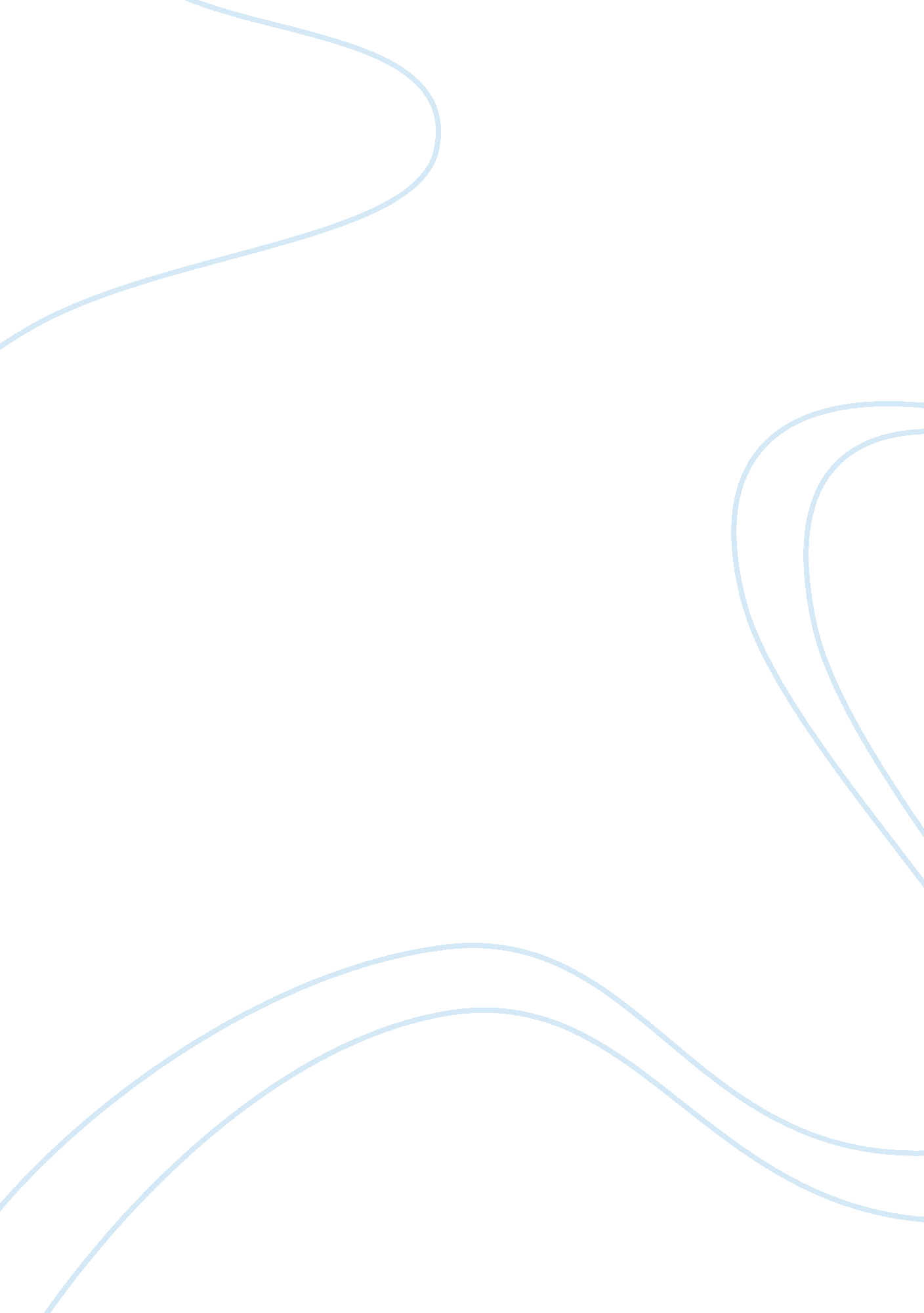 The evolution of public administration in united states essay sample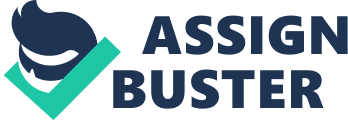 http://teachingamericanhistory. org/library/index. asp? document= 465 